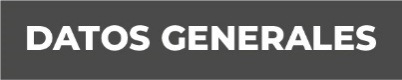 Nombre: Francisco Flores JiménezGrado de Escolaridad: MaestríaCédula Profesional (Licenciatura): 5910933Teléfono de Oficina: 2263183395Correo Electrónico:Formación Académica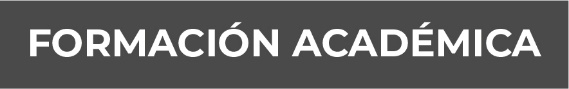 2019-2019 Curso “Los Principios Constitucionales de Derechos Humanos en el Servicio Público22017-2017 Curso de Especialización Para los Operadores del Nuevo Sistema Integral de Justicia Penal Para Adolescentes, con Enfoque en Facilitadores de Mecanismos Alternativos2016-2016 Curso-Taller de Actualización para Especialistas en Métodos Alternos en el Sistema Penal Acusatorio2006-2008 Maestría en Derecho Constitucional y Juicio de Amparo, Universidad de Xalapa2002-2006 Universidad de Xalapa Estudios de Licenciatura en DerechoTrayectoria Profesional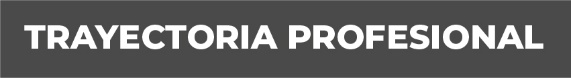 2019-2020 Facilitador Primero Jalacingo2017-2019 Facilitador Primero Perote2016-2017 Facilitador Primero Misantla2014-2015 Fiscal de Diversos2012-2014 Departamento Jurídico de la P.M2004-2012 Comisionado como Ejecutivo del Consejo de Seguridad Pública  Conocimiento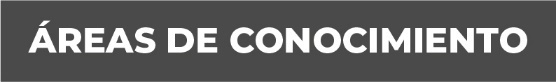 Derecho ConstitucionalDerecho PenalDerecho CivilDerecho Agrario